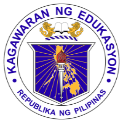 	GRADES 1 to 12	DAILY LESSON LOGSchool:Grade Level:III	GRADES 1 to 12	DAILY LESSON LOGTeacher:Learning Area:MTB	GRADES 1 to 12	DAILY LESSON LOGTeaching Dates and Time:MARCH 2 – MARCH 6, 2020 (WEEK 7)Quarter:4TH QUARTERMONDAYTUESDAYWEDNESDAYTHURSDAYFRIDAYI OBJECTIVESContent StandardPerformance StandardOral Language/ SpellingGrammar AwarenessFluency/ Vocabulary and Concept Development/ SpelingVocabulary and Concept DevelopmentStudy SkillsLearning Competency / sUses expressions appropriate to the grade level to explain or give reasons to issues, events, news articles,etc.Correctly spells the words in the list of vocabulary words and the words in the selections read.MT3OL – Ivf –h – 3.7 / MT3F – Iva –I -1.6Identify and use adverbs of manner in degrees of comparison.MT3G – Ivf – g – 2.5.2Read grade level texts with appropriate speed.Identify and use personification in sentences.Spell the vocabulary words in the selection read.MT3F – Ivd –g -1.5/ MT3VCD – Ivf – h -3.6 / MT3F – Iva – I -1.6Identify and use hyperbole in sentences.MT3VCD – Ivf – h -3.6Identifies and discusses information from simple line and bar graphs.MT3SS – Ivd – f -12.4II CONTENTImproving Our CommunityAdverbs of MannerPersonificationHyperboleLine and Bar Graphs.III. LEARNING RESOURCESA. References1. Teacher’s Guide PagesCG p.146 of 149CG p.146 of 149CG p.146 of 149CG p.146 of 149CG p.146 of 1492. Learner’s Materials pages3. Text book pages4. Additional Materials from Learning ResourcesB. Other Learning ResourcesIV. PROCEDURESA. Reviewing previous lesson or presenting the new lessonVocabulary and Vocabulary DevelopmentPut letter cut outs that will form the words below inside envelopes.Place the small envelopes inside a bigger envelopes. Give each group the envelope and have them form the words by arranging the letters.1. excitedly2. sensitively3. sincerely4.patiently5. carefullySpelling TestSpellingPresentation and sharing of assignments.Spelling TestPersonificationSpellingChecking and Discussion of HomeworkB. Establishing a purpose for the lessonConduct the “ Idea Walk” with the pupils. Prepare the materials and explain the mechanics.Song about adverbs of manner.What do you feel when you are about to take a test?How do you prepare for a test?Have the pupils reread the story “ The New Doctor”.How do we understand some details/ informations presented?C. Presenting Examples/instances of new lessonDivide the class into four. Name3 ech group as “ Green , Yellow, Pink , and Blue. Prepare four questions and write on the front surface of a brown envelope.Envelope 1 – There had been a fish kill in your town. Envelope 2 – A new ordinance that youth aged below 18 should observe curfew hours at 10 pm.Envelope 3- Affected by a strong typhoon.Envelope 4 – There are many tourist spots in your community. But these places are not taken care by the people.Show powerpoint or video about “Adverbs of Manner”Read the story “ The New Doctor”.Let the pupils read and study the ff. phrases taken from the story: - He started going through tons of papers.- His head was a big rock to carry.- His heart played a loud defeaning beat.- Nothing … no one stirred in the room..Show a bar graph. “ Birthday of Pupils by Month”.D. Discussing new concepts and practicing new skills #1- What are the given issues has call an answers to solve?- What letters do we add in an adjectives to make it adverbs?Who is the new doctor?What di he do to prepare for the test?What were Luis ‘ sacrifices while preparing for the test?- What does “ tons of paper” mean? Would it really mean “ tons” of paper? How is this phrase expressed?What data is shown by this graph?What kind of graph is this?E.  Discussing new concepts and practicing new skills #2F. Developing mastery(Leads to Formative Assessment)G. Finding Practical applications of concepts and skillsGive one situations that needs an  answer.Let pupils identify the adverb in each sentence and tell whether it is positive, comparative, and superlative degree. ( Do It in LM ).LM , Activity 2.LM , Activity 4.LM , Activity 7.H. Making generalizations and abstractions about the lessonWhat expressions do we used in giving reasons to an issues?What is an adverb of manner?What is personification?What is hyperbole?What does indicate by a line graph?I. Evaluating LearningThe teacher will evaluate the pupils based on teamwork of the group, the way ideas were given , and how it was presented to the class.Give a test to the pupils an adverbs of manner.Items 1 -5.LM , Activity 3.LM , Activity 6.LM , Activity 8.J. Additional activities for application or remediationLook for pictures about caring the environment. Paste these pictures on bond papers and be ready to tell to the class where and when the activities happened.Use the ff.adverbs of manner in sentences.1. politely2. gracefully.3. delightfullyUnderline the phrae that shows personification.1. Tall bamboos along the road bow before the passers –by.2. Its green leaves dance gracefully with the wind.3. The stars wink at me.Express the ff. in hyperbole:1. you are very tired.2. you have so many assignments.No assignments.Original File Submitted and Formatted by DepEd Club Member - visit depedclub.com for moreV. REMARKSVI. REFLECTIONA. No. of learners who earned 80% on the formative assessmentB. No. of Learners who require additional activities for remediationC. Did the remedial lessons work? No. of learners who have caught up with the lesson.D. No. of learners who continue to require remediationE. Which of my teaching strategies worked well? Why did these work?F. What difficulties did I encounter which my principal or supervisor can help me solve?G. What innovation or localized materials did I use/discover which I wish to share with other teachers?